Publicado en España el 14/01/2022 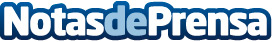 ¿Cómo organizar una boda con un wedding planner? Por VIVIANA TUESTALa organización de una boda y un banquete puede compararse con un gran proyecto de eventos: desde la búsqueda del lugar adecuado, los subcontratistas, la creación de una visión del día y el escenario hasta la coordinación y la garantía de que todo salga según lo previsto en el día más importanteDatos de contacto:VIVIANA TUESTA Wedding PlannerComunicado de prensa: ¿Cómo organizar una boda con un wedding planner? 605 79 20 18Nota de prensa publicada en: https://www.notasdeprensa.es/como-organizar-una-boda-con-un-wedding-planner Categorias: Nacional Sociedad Entretenimiento Celebraciones http://www.notasdeprensa.es